KLASA:600-05/17-01/06URBROJ:2113/03-03-17-1Stubičke Toplice, 17.08.2017.Na temelju članka 46. st. 2. t. 1. Statuta Općine Stubičke Toplice (Službeni glasnik Krapinsko-zagorske županije br. 16/09 i 9/13), načelnik Općine Stubičke Toplice donosiODLUKUČlanak 1.Utvrđuje se prijedlog Odluke o sufinanciranju željezničkog prijevoza redovitih učenika srednjih škola i studenata s područja Općine Stubičke Toplice u školskoj/akademskoj godini 2017/2018.Članak 2.Sastavni dio ove Odluke je tekst prijedloga Odluke o sufinanciranju željezničkog prijevoza redovitih učenika srednjih škola i studenata s područja Općine Stubičke Toplice u školskoj/akademskoj godini 2017/2018. i Obrazloženje.Članak 3.Prijedlog se upućuje na usvajanje Općinskom vijeću Općine Stubičke Toplice.OPĆINSKI NAČELNIKJosip Beljak, dipl.ing.agr.	DOSTAVITI:Općinsko vijeće Općine Stubičke TopliceArhiva, ovdjePRIJEDLOGKLASA:URBROJ:2113/03-01-17-Stubičke Toplice, Na temelju članka 25. t. 16. Statuta Općine Stubičke Toplice (Službeni glasnik Krapinsko-zagorske županije br. 16/09 i 9/13) Općinsko vijeće Općine Stubičke Toplice na svojoj 1. sjednici održanoj dana ___. kolovoza 2017. godine donijelo jeODLUKU O SUFINANCIRANJU ŽELJEZNIČKOG PRIJEVOZA REDOVITIH UČENIKA SREDNJIH ŠKOLA I STUDENATA S PODRUČJA OPĆINE STUBIČKE TOPLICE U ŠKOLSKOJ/AKADEMSKOJ GODINI 2017./2018.Članak 1.	Općina Stubičke Toplice sufinancirat će mjesečne željezničke karte za prijevoz učenika I., II., III. i IV. razreda srednjih škola, kao i učenika srednjih škola koji putuju na učeničku praksu, s područja Općine Stubičke Toplice, koji ostvaruju pravo na subvenciju prijevoza prema Odluci o kriterijima i načinu financiranja troškova javnog prijevoza redovitih učenika srednjih škola za školsku godinu 2017./2018. (Narodne novine br. 78/17) i Odluci o sufinanciranju troškova prijevoza redovitih učenika srednjih škola s područja Krapinsko-zagorske županije, u visini od 12,5% iznosa cijene mjesečne ili polumjesečne pretplatne karte u školskoj godini 2017/2018.	Ako učenik za dolazak u školu i obavljanje stručne prakse kupuje dvije mjesečne karte, ima pravo na sufinanciranje obje karte.Članak 2.	Općina Stubičke Toplice sufinancirat će prijevoz učenika srednjih škola koji ne ostvaruju pravo na sufinanciranje prema Odlukama iz članka 1. ove Odluke u visini od 100% iznosa cijene mjesečne ili polumjesečne pretplatne karte u školskoj godini 2017/2018.Članak 3.Ukoliko učenik ostvaruje pravo na sufinanciranje prijevoza od strane Republike Hrvatske i Krapinsko-zagorske županije, ne može zatražiti sufinanciranje sukladno čl. 1. st. 2. i članku 2.Članak 4.	Općina Stubičke Toplice sufinancirat će mjesečne željezničke karte za prijevoz studenata (redovnih i izvanrednih) s područja Općine u visini od 100% iznosa cijene mjesečne ili polumjesečne pretplatne karte u akademskoj godini 2017/2018.Članak 5.	O sufinanciranju mjesečnih ili polumjesečnih pretplatnih željezničkih karata za prijevoz učenika I., II., III. i IV. razreda srednjih škola, kao i učenika srednjih škola koji putuju na učeničku praksu te studenata, sklopit će se ugovor sa trgovačkim društvom HŽ Putnički prijevoz d.o.o. sa sjedištem u Zagrebu i sufinanciranje će se vršiti uplatom subvencioniranog iznosa na žiro račun trgovačkog društva HŽ Putnički prijevoz d.o.o. temeljem računa uz koji se dostavlja popis koji mora sadržavati ime i prezime, adresu stanovanja, naziv škole, fakulteta ili visoke škole, relaciju te iznos subvencije. Članak 6.	Pravo sufinanciranja troškova prijevoza ne ostvaruje učenik koji je smješten u učeničkom domu ili za vrijeme trajanja školske godine stalno boravi u istom mjestu (naselju) njegova školovanja.Pravo sufinanciranja troškova prijevoza ne može ostvariti učenik kojem se troškovi prijevoza su/financiraju po drugoj osnovi (npr. socijalni program).Članak 7.	Radi ostvarenja prava na sufinanciranje troškova prijevoza učenik/student je dužan podnijeti potvrdu škole/fakulteta o redovnom upisu u školsku/akademsku godinu 2017/2018., potvrdu za ostvarivanje prava na sufinanciranje međumjesnog javnog prijevoza na temelju Odluke Vlade RH (na uvid), te fotokopiju osobne iskaznice odnosno drugu ispravu kojom dokazuje mjesto prebivališta.	Pravo na sufinanciranje nemaju učenici, odnosno studenti, ukoliko se utvrdi postojanje dugovanja bilo kojeg člana zajedničkog kućanstva, po bilo kojoj osnovi, prema Općini Stubičke Toplice, do podmirenja ukupnog iznosa duga, osim ako je članu zajedničkog kućanstva odobrena obročna otplata duga.Članak 8.	U mjesecu kada se nastava, sukladno Odluci Ministarstva znanosti, obrazovanja i sporta o početku i završetku nastavne godine, broju radnih dana i trajanju odmora učenika osnovnih i srednjih škola za školsku godinu 2017/2018. održava dio mjeseca, sufinancirat će se mjesečna odnosno pojedinačne karte za dane pohađanja nastave u mjesecu, uzimajući u obzir najpovoljniji iznos. Članak 9.	Jedinstveni upravni odjel Općine Stubičke Toplice izdaje učeniku potvrdu kojom se potvrđuje da će Općina Stubičke Toplice sufinancirati troškove prijevoza u iznosu utvrđenom u članku 1., 2. i 3. ove Odluke.Članak 10.	Sredstva za provedbu ove Odluke osigurana su u Proračunu Općine Stubičke Toplice.	Ovlašćuje se načelnik Općine Stubičke Toplice za sklapanje ugovora.Članak 11.	Ova Odluka stupa na snagu prvog dana od dana objave u Službenom glasniku Krapinsko-zagorske županije.Predsjednik Općinskog vijećaOpćine Stubičke TopliceNedjeljko ĆukDOSTAVITI:Ured državne uprave u Krapinsko-zagorskoj županiji, Služba za zajedničke poslove (2x), Magistratska 1, KrapinaKrapinsko-zagorska županija, Upravni odjel za financije, proračun i javnu nabavu, Magistratska 1, KrapinaKrapinsko-zagorska županija, Upravni odjel za obrazovanje, kulturu, šport i tehničku kulturuHŽ Putnički prijevoz d.o.o., Mihanovićeva 12, ZagrebOglasna ploča, ovdjeRačunovodstvo, ovdjeArhiva, ovdje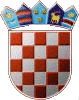 REPUBLIKA HRVATSKAKRAPINSKO-ZAGORSKA ŽUPANIJAOPĆINA STUBIČKE TOPLICENAČELNIK